ШУÖМПОСТАНОВЛЕНИЕ03.02.2022                                                                                                           № 205с.Корткерос, Корткеросский р-н,Республика КомиОб утверждении реестра муниципальных, межмуниципальных автобусных маршрутов муниципального образования муниципального района «Корткеросский»В соответствии с пунктом 6 части 1 статьи 15 Федерального закона от 06 октября 2003 года № 131-ФЗ «Об общих принципах организации местного самоуправления в Российской Федерации», администрация муниципального района «Корткеросский» постановляет:1. Утвердить реестр муниципальных, межмуниципальных автобусных маршрутов муниципального образования муниципального района «Корткеросский» согласно приложению к настоящему постановлению.2. Признать утратившим силу постановление администрации муниципального района «Корткеросский» от 22 ноября 2021 года № 1729 «Об утверждении реестра муниципальных, межмуниципальных автобусных маршрутов муниципального образования муниципального района «Корткеросский».  3. Настоящее постановление вступает в силу со дня его принятия и подлежит размещению на официальном сайте администрации в сети интернет.4. Контроль за исполнением настоящего постановления возложить на заместителя Главы муниципального района «Корткеросский»-руководителя администрации (Изъюрова С.Л.).И.о. Главы муниципального района «Корткеросский»-руководителя администрации                                                                                  К.Карпов«Кöрткерöс» муниципальнöй районса Администрация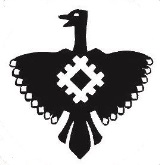 Администрация муниципального района «Корткеросский»Приложениек постановлению администрации муниципального района«Корткеросский»03.02.2022 № 205Приложениек постановлению администрации муниципального района«Корткеросский»03.02.2022 № 205Приложениек постановлению администрации муниципального района«Корткеросский»03.02.2022 № 205Приложениек постановлению администрации муниципального района«Корткеросский»03.02.2022 № 205Приложениек постановлению администрации муниципального района«Корткеросский»03.02.2022 № 205Приложениек постановлению администрации муниципального района«Корткеросский»03.02.2022 № 205Приложениек постановлению администрации муниципального района«Корткеросский»03.02.2022 № 205Реестр муниципальных и межмуниципальных автобусных маршрутовмуниципального образования муниципального района «Корткеросский»Реестр муниципальных и межмуниципальных автобусных маршрутовмуниципального образования муниципального района «Корткеросский»Реестр муниципальных и межмуниципальных автобусных маршрутовмуниципального образования муниципального района «Корткеросский»Реестр муниципальных и межмуниципальных автобусных маршрутовмуниципального образования муниципального района «Корткеросский»Реестр муниципальных и межмуниципальных автобусных маршрутовмуниципального образования муниципального района «Корткеросский»Реестр муниципальных и межмуниципальных автобусных маршрутовмуниципального образования муниципального района «Корткеросский»Реестр муниципальных и межмуниципальных автобусных маршрутовмуниципального образования муниципального района «Корткеросский»Реестр муниципальных и межмуниципальных автобусных маршрутовмуниципального образования муниципального района «Корткеросский»Реестр муниципальных и межмуниципальных автобусных маршрутовмуниципального образования муниципального района «Корткеросский»Реестр муниципальных и межмуниципальных автобусных маршрутовмуниципального образования муниципального района «Корткеросский»Реестр муниципальных и межмуниципальных автобусных маршрутовмуниципального образования муниципального района «Корткеросский»Реестр муниципальных и межмуниципальных автобусных маршрутовмуниципального образования муниципального района «Корткеросский»Реестр муниципальных и межмуниципальных автобусных маршрутовмуниципального образования муниципального района «Корткеросский»Реестр муниципальных и межмуниципальных автобусных маршрутовмуниципального образования муниципального района «Корткеросский»Регистрационный № маршрутаПорядковый № маршрутаНаименование маршрутаНаименование промежуточных остановочных пунктов по маршруту или наименование поселенийНаименование промежуточных остановочных пунктов по маршруту или наименование поселенийНаименование улиц, автомобильных дорог по которым осуществляется движение между остановочными пунктами по маршрутуПротяженность маршрута, кмПротяженность маршрута, кмПорядок посадки и высадки пассажировВид регулярных перевозок Виды и классы транспортных средств, максимальное количество транспортных средств каждого классаЭкологические характеристики транспортных средств, используемых на маршрутеДата начала осуществления регулярных перевозокНаименование, место нахождения перевозчикаРегистрационный № маршрутаПорядковый № маршрутаНаименование маршрутаПрямое направлениеОбратное направлениеНаименование улиц, автомобильных дорог по которым осуществляется движение между остановочными пунктами по маршрутуПротяженность маршрута, кмПротяженность маршрута, кмПорядок посадки и высадки пассажировВид регулярных перевозок Виды и классы транспортных средств, максимальное количество транспортных средств каждого классаЭкологические характеристики транспортных средств, используемых на маршрутеДата начала осуществления регулярных перевозокНаименование, место нахождения перевозчикаМуниципальные маршрутыМуниципальные маршрутыМуниципальные маршрутыМуниципальные маршрутыМуниципальные маршрутыМуниципальные маршрутыМуниципальные маршрутыМуниципальные маршрутыМуниципальные маршрутыМуниципальные маршрутыМуниципальные маршрутыМуниципальные маршрутыМуниципальные маршрутыМуниципальные маршруты114Корткерос – МаджаКотрерос,МаджаМаджа, КорткеросАвтодорога «Сыктывкар – Троицко-Печорск»18,218,2в установленных остановочных пунктахрегулярные перевозки по нерегулируемым тарифамАвтобус малый -1ед.малый класс03.10.2015Индивидуальный предприниматель Карпова Светлана ВладимировнаРеспублика Коми,г. Сыктывкар, ул. Тентюковская, 128-98219Корткерос – Усть – ЛэкчимКорткерос, Усть-ЛэкчимУсть-Лэкчим,КорткеросАвтодорога «Корткерос-Мордино-Лопыдино-гр. Пермского края»16,916,9в установленных остановочных пунктахрегулярные перевозки по нерегулируемым тарифамАвтобус малый -1ед.малый класс03.10.2015Индивидуальный предприниматель Карпова Светлана ВладимировнаРеспублика Коми,г. Сыктывкар, ул. Тентюковская, 128-98317Пезмег – Аджером – КорткеросПезмег,Аджером,КорткеросКорткерос,Аджером,ПезмегАвтодорога «Сыктывкар – Троицко-Печорск»17,417,4в установленных остановочных пунктахрегулярные перевозки по нерегулируемым тарифамАвтобус малый -1ед.малый класс03.10.2015Индивидуальный предприниматель Карпова Светлана ВладимировнаРеспублика Коми,г. Сыктывкар, ул. Тентюковская, 128-984515Визябож-Корткерос-Подтыбокп. Визябож,д. Визябож,Додзь Корткерос,Аджером,Приозёрный,Важкурья,Нёбдино,Паркерос,Сторожевск,Вомын,Подъельск,ПодтыбокПодтыбок,Подъельск,Вомын,Сторожевск,Паркерос,Нёбдино,Важкурья,Приозёрный,Аджером,Корткерос,Додзь,д. Визябож,п. ВизябожАвтодорога «Сыктывкар – Троицко-Печорск»117117в установленных остановочных пунктахрегулярные перевозки по нерегулируемым тарифамАвтобус средний -1ед.средний класс01.04.2020Индивидуальный предприниматель Карпова Светлана ВладимировнаРеспублика Коми,г. Сыктывкар, ул. Тентюковская, 128-9851По с. Корткерос «ДРСУ – Катыд»ДРСУБаза КТКСовхозЦ. больницаСовхозЦ. занятостиБиблиотекаМуз. ШколаКатыд 1КатыдКатыдКатыд 1Муз. ШколаБиблиотекаШколаСовхозЦ. больницаСовхозДРСУАвтодорога «По с. Корткерос», «Подъезд к базе ДРСУ»1212в установленных остановочных пунктахрегулярные перевозки по нерегулируемым тарифамАвтобус малый -1ед.малый класс15.11.2021Индивидуальный предприниматель Карпова Светлана ВладимировнаРеспублика Коми,г. Сыктывкар, ул. Тентюковская, 128-986129Визябож - Лопыдиноп. Визябожпов. д. Визябожпов. с. Додзь Корткерос совхозКорткерос центр пов. п. Собинопов. д. Бояркерес,позв. с. Позтыкерес,п. Веселовкапов. п. Веселовкапов. д. Конша пов. д. Дань с. Мордино переправас. Мординопов. д. Четдинос. Намск переправас. Намск д. Лопыдинод. Лопыдино с. Намск переправас. Намск пов. д. Четдино с. Мордино переправас. Мордино пов. д. Дань пов. д. Конша пов. п. Веселовкап. Веселовкапов. с. Позтыкереспов. д. Бояркереспов. п. СобиноКорткерос центрКорткерос совхозпов. с. Додзь пов. д. Визябож п. ВизябожАвтодорога «Корткерос-Мордино-Лопыдино-гр. Пермского края», «Сыктывкар-Троицко-Печорск»123,3123,3в установленных остановочных пунктахрегулярные перевозки по нерегулируемым тарифамАвтобус средний -1ед.средний класс01.02.2022Индивидуальный предприниматель Карпова Светлана ВладимировнаРеспублика Коми,г. Сыктывкар, ул. Тентюковская, 128-98Межмуниципальные маршрутыМежмуниципальные маршрутыМежмуниципальные маршрутыМежмуниципальные маршрутыМежмуниципальные маршрутыМежмуниципальные маршрутыМежмуниципальные маршрутыМежмуниципальные маршрутыМежмуниципальные маршрутыМежмуниципальные маршрутыМежмуниципальные маршрутыМежмуниципальные маршрутыМежмуниципальные маршрутыМежмуниципальные маршруты7569«Уръёль – Керес – Корткерос – Визябож»Уръёль,Лаборем,Керес,Эжол,Подтыбок,Подъельск,Вомын,Сторожевск,Важкуръя,Корткерос,Додзь,д. Визябож,п. Визябожп. Визябожд. Визябож,Додзь,Корткерос,Важкуръя,Сторожевск,Вомын,Подъельск,Подтыбок,Эжол,Керес,Лаборем,УръёльАвтодорога«Лаборем-Уръёль»,  «Керес-Лаборем»,«Подъезд к с. Керес от автомобильной дороги подъезд к с. Носим», «Подъезд к с. Носим от автодороги Сыктывкар-Троицко-Печорск», «Сыктывкар – Троицко-Печорск»133133в установленных остановочных пунктахРегулярные перевозки по нерегулируемым тарифамАвтобус малый -1ед.Средний класс03.02.2014Индивидуальный предприниматель Зюзев Виктор Александрович, Республика Коми, Корткеросский район,п. Уръель, ул. Торговая, д. 168524Алексеевка –Нившера –Корткерос – ВизябожАлексеевка, Нившера, Богородск,  Сюзяиб,  Зулэб, Выльыб, Большелуг, Сторожевск, Нёбдино, Важкурья, Приозёрный, Аджером, Корткерос,  Додзь,д. Визябож, п. Визябожп. Визябожд. Визябож, Додзь,Корткерос,  Аджером,  Приозёрный,Важкурья,Нёбдино,Сторожевск,Большелуг,Выльыб,  Зулэб,  Сюзяиб,   Богородск,   Нившера,АлексеевкаАвтодорога «Сторожевск-Нившера-Алексеевка», «Сыктывкар-Троицко-Печорск»155,4155,4в установленных остановочных пунктахрегулярные перевозки по нерегулируемым тарифамАвтобус малый -1ед.средний класс10.01.2008Индивидуальный предприниматель МихайловМихаил Алексеевич Республика Коми,  Корткеросский район,с.Нившера, д. 75